First Name of Application CV No 1621104Whatsapp Mobile: +971504753686 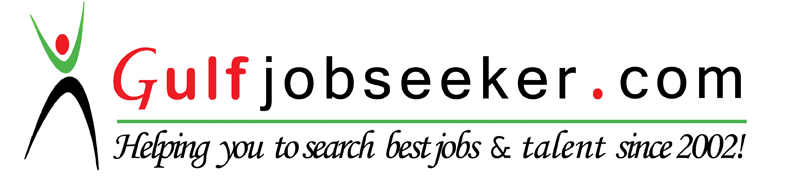 To get contact details of this candidate Purchase our CV Database Access on this link.http://www.gulfjobseeker.com/employer/services/buycvdatabase.php OBJECTIVEIntend to build a career with leading corporate of Hi-Tech environment with committed and dedicated people, which will help me to explore myself fully and realize my potential. Willing to work as a key player in challenging and creative environment.EDUCATIONAL QUALIFICATIONB.E  in  ELECTRONICS  &  COMMUNICATION  ENGINEERING  from  P.S.V  College  OfEngineering under Anna University, Tamil Nadu, India-2012WORKING EXPERIENCE     1.	Company	:	 Secure Automatic Door Trading LLCDesignation	:	 Administrative ManagerTenure	:	 January 2015-October 2015Location	:	 AjmanOffice address	:	 Secure Automatic Door Trading LLC     		 New Industrial Area, P.O Box: 30134		 Ajman, UAE Responsibilities:Producing documents, briefing papers. Reports and presentation Organizing and maintaining diaries and making appointments Staff administration including holiday and sickness trackingAssisting with the preparation of the monthly management accountsExperience of managing a team of up to 10 staff members. Organizing meetings and ensuring senior managers are well prepared for themMaintaining & developing the office filing systems both on paper and computer. To identify, plan and execute implementation of new business streams. Ensuring that any concerns or complaints are dealt with appropriately. Involved with recruitment; dealing with ad responses, sourcing potential candidates and arranging interviews.2.  Company	: RuralShores Business Services Pvt. LtdDesignation	: Project Coordinator & MIS CoordinatorTenure	: September 2013- August 2014 Location	: KeralaOffice address	: Rural Shores Business Services Pvt. Ltd.| # 135/2, MaruthiIndustrial Estate |ITPL Road| Rajapalya, Hoodi |Bangalore –  560048, Tele: +91-80-30591450 | Mobiles: +91-9886043520PROJECT HANDLING:Restructured Accelerated Power Development & Reform Programme Responsibilities: Monitoring consumer survey team every feeder and generating reports. Generating excel sheet of every single feeder and submitted to KSEB. Coordinate network and consumer survey teams Prepare  the daily status reports Prepare the monthly reports Prepare the project planning report Prepare the project expanses reportsCommunicate effectively with both clients and colleague through face-to-face meetings, phone calls, emails. Communicate effectively with both clients and colleague through face-to-face meetings, phone calls, emails.        3.	Company	:	 TelecomOne Teleservices India pvt.LtdDesignation	:	 Trainee Engineer and Project CoordinatorTenure	:	 August 2012-August 2013Location	:	 ErnakulumOffice address	:	 TelecomOne Teleservices India pvt.Ltd     		 311-312, Commerce House 9/1 Cunningham Road ,		 Bangalore 560052 PROJECT HANDLING:	SAMSUNG -4G-LTEResponsibilities:Surveying sites for Samsung in RF clearance and generating reports. Generating excel sheet of every single site surveyed for Samsung reviewer. Checking the sites is within the search ring proposed by reliance .proposing sectors effectively by surveying the sites. Checking sites for any obstruction in signal transmission. Rejecting sites not suitable for RF transmission Coordinating Reliance 4G project and RF for Kerala circle. Preparing entire RF and 4G reports INDUSTRIAL TRAININGBULLATSUndergo a “Business Language Testing Program” Conducted by Anna University in association with The Cambridge University.“Industrial Training” on three days at BSNL (Bharat Sanchar Nigam Limited)SOFTWARE KNOWLEDGEAutoCAD 2007, cx programmer.MS Office (Excel, Word, Power point)COE SAP ERP Finance, Tally, Quick book, Peach TreePROJECTTITLE: Intelligent Power Meter Reading using GSM NetworkENVIRONMENT: Embedded C, GSM Modem and Windows 07PROJECT DESCRIPTION:Implemented for the purpose of getting fully atomized electricity billing system.Aims at measuring and monitoring the electricity consumed by consumers in a locality. Transmits the consumed power to Electricity Board office as well as issues the bill of the consumer-id automatically.Malpractices in the meter can be found out.The workload of office authorities can be reduced to a great extent.RESPONSIBILITIESThe monitoring section calculates the cost for the consumed power and the cost details are transmitted to the client’s mobile through SMS.PERSONAL INFORMATIONDate of Birth 	:	27/01/1990Gender	:	MaleNationality	:	IndianMarital 	: 	Single Languages 	:	English, Malayalam, Hindi, Tamil 